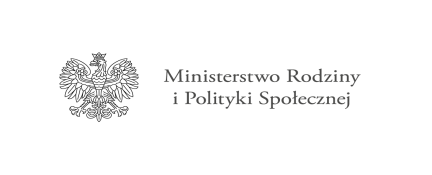 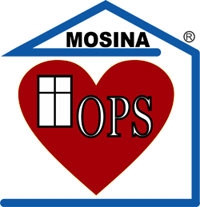 Załącznik nr 5 do SWZ/załącznik nr 1 do umowyOPIS PRZEDMIOTU ZAMÓWIENIAPrzedmiotem zamówienia jest kompleksowe świadczenie usługi opieki wytchnieniowej w ramach Programu „Opieka wytchnieniowa”- edycja 2021, zwanym dalej „Programem”. Program kierowany jest do członków rodzin lub opiekunów, którzy wymagają wsparcia w postaci doraźnej, czasowej przerwy w sprawowaniu bezpośredniej opieki nad dziećmi z orzeczeniem o niepełnosprawności, a także nad osobami ze znacznym stopniem niepełnosprawności lub orzeczeniem równoważnym a także podniesienia swoich umiejętności i wiedzy w tym zakresie.Usługa opieki wytchnieniowej jest nieodpłatna i mogą z niej skorzystać uczestnicy będący mieszkańcami gminy Mosina, sprawujący bezpośrednią opiekę nad podopiecznymi zamieszkującymi na terenie gminy Mosina, w ramach ww. Programu, zgodnie z niniejszym zakresem usług oraz regulaminem Programu zamieszczonym pod adresem: http://www.ops.mosina.pl/, przy odesłaniu do Program Opieka Wytchnieniowa – edycja 2021.Usługa opieki wytchnieniowej polega na czasowym odciążeniu bezpośrednich uczestników Programu od codziennych obowiązków sprawowania opieki i zapewnienia czasu na odpoczynek i regenerację sił.Usługi opieki wytchnieniowej mają być świadczone w ramach pobytu dziennego 
w miejscu zamieszkania u osoby niepełnosprawnej i dostosowane do szczególnych potrzeb wynikających z rodzaju schorzenia, niepełnosprawności, wykonywane 
na terenie gminy Mosina w okresie od 3 dnia po podpisaniu umowy do 31 grudnia 
2021 r. z zastrzeżeniem ust. 7 niniejszego opisu przedmiotu zamówienia.W zależności od potrzeb usługi świadczone są we wszystkie dni tygodnia, także 
w niedziele i święta oraz dni wolne od pracy, w godzinach dostosowanych do potrzeb uczestnika Programu korzystającego z usług.Wykonawca zobowiązuje się podjąć świadczenie usług opiekuńczych 
w nieprzekraczalnym terminie do 3 dni od chwili otrzymania zlecenia.Zamawiający będzie przekazywał Wykonawcy szczegółową informację o realizacji opieki wytchnieniowej w formie pisemnego zlecenia, które będzie zawierało co najmniej:imię i nazwisko oraz adres osoby zakwalifikowanej do świadczenia usług,czas wykonywania usług, z określeniem ilości godzin w ciągu tygodnia i ilości dni 
w tygodniu,czynności do wykonania w ramach usług. W przypadku konieczności natychmiastowego podjęcia świadczenia usług, Zamawiający zastrzega możliwość jego zlecenia w formie ustnej, niezwłocznie po powzięciu informacji 
o konieczności zgłoszonej potrzeby. W takiej sytuacji Zamawiający wymaga, aby czas podjęcia czynności nie był dłuższy niż 7 godzin od chwili otrzymania przez wykonawcę zlecenia. Zamawiający jak i Wykonawca uzupełnią wymagane  dokumenty w formie pisemnej  w ciągu 3 dni roboczych.Wykonawca będzie wykonywał zakres usług opiekuńczych wynikający z potrzeb osób korzystających z pomocy i określany indywidualnie w zależności od potrzeb,  
z uwzględnieniem minimalnego zakresu wskazanego w ust. 15 niniejszego opisu przedmiotu zamówienia.Wykonawca zobowiązany jest do bieżącej współpracy i przekazywania informacji Zamawiającemu dotyczących:bieżącej sytuacji osób korzystających ze wsparcia w formie usług, zmiany stanu zdrowia, mającej wpływ na zakres świadczonych usług,brak możliwości wykonywania usług,zgonu osoby korzystającej z usług,Informacje określone w ust. 11 lit. a winny być przekazane Zamawiającemu w każdym czasie na żądanie – kierownika oraz pracownika socjalnego OPS telefonicznie lub pisemnie.Informacje określone w ust. 11 lit. b, c i d winny być zgłaszane Zamawiającemu niezwłocznie  telefonicznie oraz pisemnie nie później niż w następnym dniu roboczym od wystąpienia danego zdarzenia.Wykonawca zobowiązany jest do zachowania szczególnych zasad ostrożności wynikających z zagrożenia COVID-19. Po stronie wykonawcy jest koszt zakupu środków ochrony osobistej dla osób wykonujących usługi opieki wytchnieniowej i stosowanie ich tj. m.in. płynów dezynfekujących, jednorazowych rękawiczek, maseczek oraz innych środków ochrony osobistej jeżeli będzie występowała taka konieczność w rozumieniu ustawy z dnia 5 grudnia 2008 r. 
o zapobieganiu oraz zwalczaniu zakażeń i chorób zakaźnych u ludzi (Dz. U. z 2020 r. poz.1845 ze zm.)Wykonawca będzie zobowiązany do wypełniania „Karty realizacji Programu „Opieka wytchnieniowa” – edycja 2021 (karta miesięcznego wykonania opieki wytchnieniowej) stanowiące załącznik nr 9 o Programu „Opieka wytchnieniowa” – edycja 2021 – wzór dostępny pod adresem: http://www.ops.mosina.pl/, który stanowi zał. Nr 4 do Regulaminu.Wykonawca będzie zobowiązany do przedstawiana kart realizacji Zamawiającemu       każdorazowo przy miesięcznym rozliczeniu wykonanych godzin usługi opieki wytchnieniowej.Zamawiający ustala, że zakres usług wynika z potrzeb osób korzystających z pomocy 
i jest określany indywidualnie w zależności od potrzeb, zaś wymagany minimalny zakres czynności w ramach świadczonych usług określa się jak niżej:udzielanie pomocy w podstawowych czynnościach życiowych, w miarę potrzeby pomocy  
w ubieraniu się,czynności żywieniowe: a)	przygotowanie posiłków  z uwzględnieniem zalecanej diety, b) pomoc w spożywaniu posiłków lub karmienie osoby, o ile wymaga tego stan zdrowia,3)	usługi higieniczno-pielęgnacyjne:a)	toaleta podopiecznego (mycie ciała, mycie głowy, pielęgnacja jamy ustnej, pielęgnacja włosów, pomoc przy kąpieli, golenie, higiena paznokci rąk i nóg, czyszczenie protez zębowych),pomoc przy ubieraniu się, zmiana bielizny osobistej i pościelowej, prześcielenie łóżka,pomoc przy załatwianiu potrzeb fizjologicznych (odprowadzenie do toalety lub zakładanie i zmiana pielucho-majtek z uwzględnieniem czynności zapobiegających powstawaniu odleżyn i odparzeń), wykonywanie czynności pielęgnacyjnych (układanie chorego w łóżku i pomoc przy zmianie pozycji ciała, opróżnianie cewnika, podawanie leków drogą doustną 
i doodbytniczo, stosowanie okładów i kompresów, oklepywanie, mierzenie temperatury ciała, tętna, ciśnienia, wykonywanie inhalacji z wykorzystaniem własnego sprzętu medycznego osoby).4)	pomoc w korzystaniu ze świadczeń zdrowotnych,5)	utrzymanie w czystości najbliższego otoczenia osoby tj. utrzymanie w czystości sprzętu gospodarstwa domowego służącego podopiecznemu, dokonywanie bieżących porządków 
w mieszkaniu podopiecznego lub użytkowanej przez niego części mieszkania,6)	zapewnienie kontaktów z otoczeniem:pomoc w zaspokajaniu potrzeb kulturalnych, podtrzymywanie indywidualnych zainteresowań, czytanie prasy i książek – (stosownie do potrzeb i możliwości osoby),pomoc w organizowaniu czasu wolnego oraz w kontaktach z najbliższym otoczeniem 
i środowiskiem lokalnym (w tym towarzyszenie podczas spacerów),pomoc w zaspokajaniu potrzeb duchowych,pomoc w dotarciu i powrocie do/z ośrodków wsparcia,Szacunkowa - przewidywana liczba osób w 2021 r. objętych usługami opieki wytchnieniowej 
w formie pobytu dziennego w miejscu zamieszkania osoby niepełnosprawnej to:dla zamówienia podstawowego - 19 osób,dla zamówienia realizowanego w ramach prawa opcji  - 9 osób.Łączna liczba osób planowana do objęcia usługami wytchnieniowymi to 28 osób.Zamawiający gwarantuje ilość godzin (1 godzina to 60 minut) usług opieki wytchnieniowej 
w 2021:maksymalna  ilość  godzin usług dla 19 osób wynosi - 4 560 godzin – zamówienie podstawowe,maksymalna ilość godzin usług dla 9 osób wynosi – 2 160 godzin – zamówienie realizowane w ramach prawa opcji. Planowana ilość godzin może ulec zmianie – zmniejszeniu, lub zwiększeniu. 
W przypadku zmiany ilości godzin, Wykonawca będzie zobowiązany do uwzględnienia w tym zakresie zgłaszanych na bieżąco potrzeb zarówno mających wpływ na zwiększenie jak i na zmniejszenie ilości godzin. Jednej osobie może być przyznane nie więcej niż 240 godzin usług opieki wytchnieniowej w okresie realizowania Programu.Zasady zgłaszani i realizacji zamówienia w ramach prawa opcji określa wzór umowy. Prawo opcji jest uprawnieniem Zamawiającego, z którego może, ale nie musi skorzystać w ramach realizacji umowy. Prawo opcji może zostać wykonane przez Zamawiającego w całości lub w części, Wykonawcy nie przysługują żadne roszczenia z tego tytułu.Uwaga! Zamawiający zaznacza, że pod pojęciem wymiaru godzin świadczenia usług, należy rozumieć wyłącznie rzeczywisty czas świadczenia usług. Przewidywane dane określone w ust. 17 mogą ulec zmniejszeniu lub zwiększeniu 
w zależności od ilości osób objętych usługami oraz zakresem zgłaszanych potrzeb 
w ramach świadczonych usług.Przewidywane dane określone w ust. 18 mogą ulec zmniejszeniu lub zwiększeniu 
w zależności od wysokości środków przeznaczonych na ten cel.Określona przez Zamawiającego liczba godzin wskazana w ust. 17 jest wartością prognozowaną, ustaloną dla okresu obowiązywania umowy i jako taka nie może stanowić podstawy do wnoszenia przez Wykonawcę jakichkolwiek roszczeń, co do wysokości faktycznej należności z tytułu wykonania zamówienia.Zamawiający zastrzega sobie prawo ograniczenia przedmiotu zamówienia w zakresie ilościowym, w przypadku gdy z powodów ekonomicznych, bieżących potrzeb lub innych, będzie leżało to w interesie Zamawiającego lub też zmniejszy się ilość osób potrzebujących pomocy w tej formie. W związku z tym Wykonawcy nie będą przysługiwały żadne roszczenia w stosunku do Zamawiającego.W sytuacji nie wykonania minimalnej ilości godzin usług opieki wytchnieniowej 
z przyczyn leżących po stronie Zamawiającego, Zamawiający zapłaci Wykonawcy wynagrodzenie za minimalną ilość godzin tj. za 4 560 godzin dla zamówienia podstawowego i odpowiednio za 1 200 godzin dla zamówienia realizowanego w ramach prawa opcji – o ile prawo opcji zostanie uruchomione.Zamówienie musi zostać wykonane zgodnie z umową, dokumentacją zamówienia, obowiązującymi przepisami w tym Ustawą z dnia 12 marca 2004 roku o pomocy społecznej (t.j. Dz.U. 2020 poz. 1876 z późn. zm.) oraz Regulaminem wprowadzonym Zarządzeniem Nr OPS-OR.002.10.2021.MK Kierownika Ośrodka Pomocy Społecznej w Mosinie z dnia 19 maja 2021 r. w sprawie wprowadzenia „Regulaminu realizacji usługi opieki wytchnieniowej przez Ośrodek Pomocy Społecznej w Mosinie”. Wykonawca musi przestrzegać wytycznych zawartych w Programie Ministerstwa Rodziny i Polityki Społecznej z grudnia 2020 roku – „Opieka wytchnieniowa” – edycja 2021.Do celów komunikacji i koordynacji Wykonawca jest zobowiązany do wskazania numeru telefonu koordynatora usług opiekuńczych (wytchnieniowych), adresu e-mail oraz  zapewnienia dostępu do poczty elektronicznej w godzinach: 7:00-15:00 w dni robocze oraz w dni wolne od pracy i święta. Wykonawca zobowiązany jest do dysponowania w trakcie wykonywania usług odpowiednią ilością personelu niezbędnego do ich prawidłowej realizacji.Osoby, które będą skierowane przez wykonawcę do realizacji zamówienia publicznego muszą biegle posługiwać się językiem polskim. Zamawiający poprzez biegłe posługiwanie się językiem polskim przez opiekuna rozumie sprawne 
i skuteczne komunikowanie się z osobami korzystającymi z usług, z osobami z ich otoczenia, personelem medycznym i personelem pomocy społecznej. Ponadto opiekun powinien posiadać umiejętność sprawnego i rzetelnego prowadzenia 
w języku polskim dokumentacji.Szczegółowe obowiązki Wykonawcy lub osoby przez niego upoważnionej określone są we wzorze umowy stanowiącej załącznik do SWZ.Umowa, o której mowa w ust. 27, określa dalsze ogólne i szczegółowe wymagania 
w tym szczególnie co do zasad, terminów, sposobu wykonywania czynności oraz obowiązki Wykonawcy i osób wykonujących w jego imieniu czynności wynikające 
z umowy o świadczenia usług.Zamawiający zastrzega sobie prawo nadzoru i kontroli nad realizacją usług oraz pozostałych zobowiązań wynikających z umowy. Wybrany Wykonawca będzie zobowiązany do prowadzenia stosownej dokumentacji określonej w umowie, 
a także do udostępniania Zamawiającemu bądź osobom upoważnionym przez Zamawiającego wszelkiej dokumentacji pozwalającej na stwierdzenie prawidłowości realizacji umowy.    